          New Brunswick 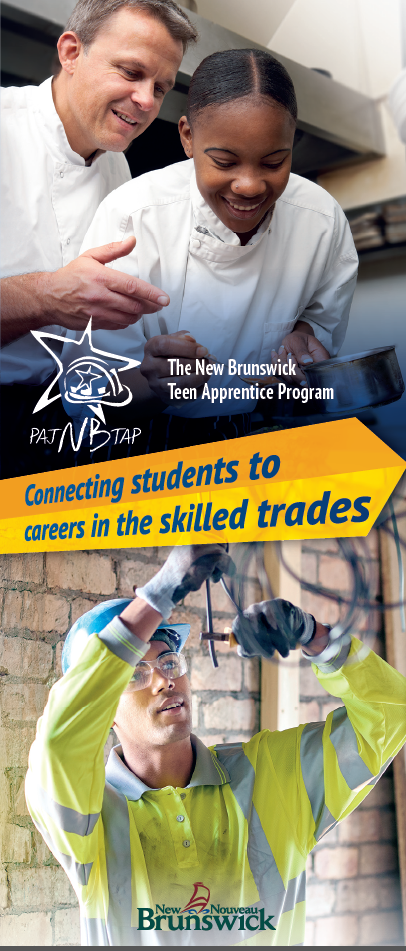 Teen Apprenticeship (NBTAP)Summer Employment Opportunity TRUCK SERVICE TECHNICIANEmployer: 	Bayview Trucks and EquipmentLocation:		MonctonCompetition Number: NBTAP:001-2023Competition Closing Date:   March 24, 2023Pay Scale:	For NBTAP Students – Minimum Wage If you have an interest in a career in Truck Service Technician, this position is for you.  This is a unique opportunity to work with a highly skilled business in beautiful Moncton, New Brunswick. Please ensure that you have transportation to arrive to and from work.To apply for this position, send your resume and cover letter, with references to nbtap@gnb.caEnsure your cover letter contains the Competition Number and Job Title for this opportunity. Provide three references with their full contact information (first and last name, email and phone number)Indicate two other skilled trades areas of interest, to ensure that we might be able to accommodate you within another employment area, if unsuccessful.   .  Employer Information:Bayview Trucks and Equipment are excited to welcome a Truck Service Technician NBTAP Student are a trusted dealer for Kenworth and Kubota.  They have been providing quality products and services throughout Atlantic Canada since 1972.  They carry a large selection of new and pre-owned inventory. They value the opportunity to create a long-term relationship with their customers.  To learn more, visit their website at:   https://wwwbayviewtrucks.comThe role of a Truck Service Technician consists of, but are not limited to:Perform routine maintenance on trucks, such as checking batteries and oil Inspect various parts of trucks and equipment, including braking systems, wheel bearings and                steering mechanisms to ensure they are in proper condition to operate effectivelyUse different tools and equipment, such as pressure gauges, pneumatic wrenches, welding           equipment, screwdrivers, hoists, and jacks to repair trucks while constantly utilizing safety precautionsDiagnose malfunctions in defective equipment by inspecting and testing using devices such as        motor analyzers, handheld computers, and chassis charts to determine how to address problemsInteraction with the employer, mentor, co-workers, and general publicBe a member of an effective workforce teamQualifications:  	High school student in Grade 10 through to 12Interest in skilled trades in the area of Truck Service TechnicianHas effective problem-solving skillsUnderstands the importance of time management Good hand-eye coordinationDemonstrates customer service ability (Examples: polite, friendly, approachable) Willingness to learn new skills from a qualified mentorTraining: NBTAP Students will also be required to complete work ready sessions such as Respectful Workplace, Basic Tools, Safety and Employer Expectations arranged through the NBTAP coordinator prior to commencing employment.  Also, employers may have orientation training required to be completed.Employment Commencement Date:  July 2, 2023	Employment Completion Date:	August 28, 2023If you require any assistance, please contact your NBTAP School Champion.  If you think this is an area of interest for you, please apply today!